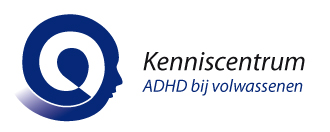 ProgrammaBASISCURSUS DIAGNOSTIEK EN BEHANDELING OVER ADHD BIJ KINDEREN  VOOR HUISARTSEN 201709.30 – 10.00 uur	Ontvangst cursisten, koffie en thee10.00 – 10.30 uur	Entreetoets maken10.30 – 12.30	uur	Interactieve bespreking antwoorden Entreetoets, waarbij de volgende onderwerpen aan bod komen: algemeen overzicht ADHD, symptomatologie, diagnostiek12.30 – 13.30	uur	Lunchpauze13.30 – 15.00	uur	Wetenschappelijk onderzoek, behandeling15.00 – 15.15 uur	Koffie/thee pauze15.15 – 16.00 uur	Comorbiditeit16.00 – 16.30 uur	Eindtoets met evaluatie, uitreiken certificaten